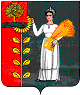 Администрация сельского поселения Новочеркутинский сельсовет Добринского муниципального района Липецкой областиРоссийской ФедерацииПОСТАНОВЛЕНИЕ09.09.2015                     с. Новочеркутино                                 № 42Об утверждении Административногорегламента предоставления муниципальной услуги «Предоставление земельных участков гражданам для индивидуальногожилищного строительства»     В соответствии с Земельным кодексом Российской Федерации Федеральными законами: № 131-ФЗ    от 06.10.2003 г. « Об общих принципах организации местного самоуправления в Российской Федерации»,  № 171-ФЗ от 23.06.2014г. « О внесении изменений  в Земельный кодекс Российской Федерации и отдельные законодательные акты Российской Федерации, руководствуясь Уставом сельского поселения Новочеркутинский сельсовет Добринского муниципального района, администрация сельского поселения Новочеркутинский сельсовет ПОСТАНОВЛЯЕТ:        1.Утвердить Административный регламент предоставления муниципальной услуги «Предоставление земельных участков гражданам для индивидуального жилищного строительства»  (прилагается).        2. Настоящее постановление вступает в силу со дня его официального обнародования.3.  Контроль за исполнением настоящего постановления оставляю за собой.Глава администрации                                                             И.С.ПытинУтверждён постановлением администрации сельского поселения Новочеркутинский сельсовет Добринского муниципального районаот 09.09.2015г. № 42Административный регламент предоставления муниципальной услуги «Предоставление земельных участков гражданам для индивидуального жилищного строительства»I. Общие положения1.1. Административный регламент исполнения  муниципальной услуги «Предоставление земельных участков  гражданам  для индивидуального жилищного строительства» (далее по тексту настоящего административного регламента - муниципальная услуга) разработан в целях повышения качества исполнения и доступности муниципальной услуги по предоставлению земельных участков, находящихся в муниципальной собственности, а также из земель, государственная собственность на которые не разграничена, гражданам для индивидуального жилищного строительства и определяет сроки, состав и порядок действий (административных процедур) при осуществлении полномочий по предварительному согласованию предоставления земельного участка, по продаже, предоставлению в аренду земельного участка для индивидуального жилищного строительства.1.2. Заявителями в целях предоставления муниципальной услуги являются граждане. Заявление о предоставлении муниципальной услуги может быть подано представителем заявителя, действующим на основании доверенности или ином законном основании.1.3. Земельные участки, которые находятся в муниципальной собственности, или земельные участки, государственная собственность на которые не разграничена, в случаях, предусмотренных действующим законодательством, предоставляются заявителям (получателям) муниципальной услуги на праве собственности или аренды.1.4. Требования к порядку информирования о правилах предоставления муниципальной услуги.1.4.1. Для получения информации о процедурах предоставления муниципальной услуги заявители обращаются в администрацию сельского поселения в устной форме - лично или по телефону, а также в письменной форме путем направления обращения почтовым отправлением, по электронной почте в форме электронного документа по реквизитам, указанным в приложении №1 к настоящему административному регламенту.Для получения информации по вопросам подготовки проекта решения о предварительном согласовании предоставления земельного участка, проекта договора купли-продажи, аренды земельного участка заявители обращаются в администрацию сельского поселения. Информация о месте нахождения, графике работы, адресе электронной почты,  официальном сайте муниципалитета в информационно-коммуникационной сети «Интернет», справочные телефоны администрации сельского поселения содержатся в приложении № 1 к настоящему Административному регламенту.1.4.2. Информирование заявителей по вопросам предоставления муниципальной услуги осуществляется также путем размещения необходимых сведений:- на информационном стенде, расположенном в администрации сельского поселения,- на официальном сайте муниципалитета в информационно-коммуникационной сети «Интернет».II.  Стандарт предоставления муниципальной услуги2.1. Наименование муниципальной услуги – «Предоставление земельных участков  гражданам  для индивидуального жилищного строительства».2.2. Муниципальная услуга в границах муниципального образования сельское поселение Новочеркутинский сельсовет Добринского муниципального района предоставляется администрацией сельского поселения. 2.3. Результатом предоставления муниципальной услуги является:- принятие решения об отказе в предварительном согласовании предоставления земельного участка или об отказе в предоставлении земельного участка в соответствии с пунктом 8 статьи 39.15 или статьей 39.16 Земельного кодекса Российской Федерации;- принятие решения о предварительном согласовании предоставления земельного участка в соответствии со статьей 39.15 Земельного кодекса Российской Федерации при условии, что испрашиваемый земельный участок предстоит образовать или его границы подлежат уточнению в соответствии с федеральным законом «О государственном кадастре недвижимости»;- подготовка проекта договора купли-продажи или проекта договора аренды земельного участка;- принятие решения об отказе в предварительном согласовании предоставления земельного участка лицу, обратившемуся с заявлением о предварительном согласовании предоставления земельного участка, в соответствии с пунктом 7 статьи 39.18 Земельного кодекса Российской Федерации;- принятие решения об отказе в предоставлении земельного участка без проведения аукциона лицу, обратившемуся с заявлением о предоставлении земельного участка, и принятие решения о проведении аукциона по продаже земельного участка или аукциона на право заключения договора аренды земельного участка в соответствии с пунктом 7 статьи 39.18 Земельного кодекса Российской Федерации;- возврат заявления заявителю.        2.4. Сроки предоставления муниципальной услуги:2.4.1. Сроки предоставления муниципальной услуги указаны в разделе III данного административного регламента. Общий срок предоставления муниципальной услуги составляет 67 календарных дней.2.5. Предоставление муниципальной услуги осуществляется в соответствии со следующими нормативными актами: - Конституцией Российской Федерации;- Земельным кодексом Российской Федерации;- Гражданским кодексом Российской Федерации;- Федеральным законом от 25.10.2001 № 137-ФЗ «О введении в действие Земельного кодекса Российской Федерации»;- Федеральным законом от 21.07.1997 № 122-ФЗ «О государственной регистрации прав на недвижимое имущество и сделок с ним»;- Федеральным законом от 27.07.2010 № 210-ФЗ «Об организации предоставления государственных и муниципальных услуг»;- Федеральным законом от 06.10.2003 № 131-ФЗ «Об общих принципах организации местного самоуправления в Российской Федерации»;- иными нормативными правовыми актами Российской Федерации, Липецкой области и муниципального образования сельское поселение Новочеркутинский сельсовет Добринского муниципального района.2.6. Перечень документов, необходимых для предоставления муниципальной услуги.2.6.1. Для предоставления муниципальной услуги необходимы следующие документы:2.6.1.1. В случае, если для предоставления земельного участка необходимо образовать земельный участок или его границы подлежат уточнению в соответствии с Федеральным законом «О государственном кадастре недвижимости»:1) заявление о предварительном согласовании предоставления земельного участка, в котором указываются:- фамилия, имя, отчество (при наличии), место жительства заявителя  и реквизиты документа, удостоверяющего личность заявителя;- кадастровый номер земельного участка, заявление, о предварительном согласовании предоставления которого подано (далее – испрашиваемый земельный участок);- основание предоставления земельного участка без проведения торгов из числа предусмотренных пунктом 2 статьи 39.3 или пунктом 2 статьи 39.6 Земельного кодекса Российской Федерации оснований;- реквизиты решения об утверждении проекта межевания территории, если образование испрашиваемого земельного участка предусмотрено указанным проектом;- кадастровый номер земельного участка или кадастровые номера земельных участков, из которых в соответствии с проектом межевания территории, со схемой расположения земельного участка или с проектной документацией о местоположении, границах, площади и об иных количественных и качественных характеристиках лесных участков предусмотрено образование испрашиваемого земельного участка, в случае, если сведения о таких земельных участках внесены в государственный кадастр недвижимости;- вид права, на котором заявитель желает приобрести земельный участок (в собственность или в аренду), а в случае подачи заявления о предоставлении земельного участка в аренду – выбранный заявителем срок договора с учетом ограничений, предусмотренных пунктом 8 статьи 39.8 Земельного кодекса Российской Федерации;- цель использования земельного участка (для индивидуального жилищного строительства);-  почтовый адрес и (или) адрес электронной почты для связи с заявителем.2) копия документа, удостоверяющего личность заявителя (заявителей), либо личность представителя физического лица;3) документ, подтверждающий полномочия представителя заявителя, в случае, если с заявлением о предоставлении муниципальной услуги обращается представитель заявителя;4) выписка из ЕГРП о правах на приобретаемый земельный участок или уведомление об отсутствии в ЕГРП запрашиваемых сведений о зарегистрированных правах на указанный земельный участок;5) копии документов, подтверждающих обстоятельства, дающие право приобретения земельного участка без проведения торгов, в том числе на особых условиях, установленных земельным законодательством, если данное обстоятельство не следует из документов, указанных в подпунктах 1-4 пункта 2.6.1 данного административного регламента;6) схема расположения земельного участка в случае, если испрашиваемый земельный участок  предстоит образовать и отсутствует проект межевания территории, в границах которой предстоит образовать такой земельный участок.2.6.1.2. В случае, если для предоставления земельного участка отсутствует необходимость образовать земельный участок или уточнять его границы в соответствии с Федеральным законом «О государственном кадастре недвижимости»:1) заявление о предоставлении земельного участка, в котором указываются:- фамилия, имя, отчество (при наличии), место жительства заявителя  и реквизиты документа, удостоверяющего личность заявителя;- кадастровый номер испрашиваемого земельного участка;- основание предоставления земельного участка без проведения торгов из числа предусмотренных пунктом 2 статьи 39.3 или пунктом 2 статьи 39.6 Земельного кодекса Российской Федерации оснований;- вид права, на котором заявитель желает приобрести земельный участок (в собственность или в аренду), а в случае подачи заявления о предоставлении земельного участка в аренду – выбранный заявителем срок договора с учетом ограничений, предусмотренных пунктом 8 статьи 39.8 Земельного кодекса Российской Федерации;- цель использования земельного участка (для индивидуального жилищного строительства);-  почтовый адрес и (или) адрес электронной почты для связи с заявителем.2) копия документа, удостоверяющего личность заявителя (заявителей), либо личность представителя физического лица;3) документ, подтверждающий полномочия представителя заявителя, в случае, если с заявлением о предоставлении муниципальной услуги обращается представитель заявителя;4) выписка из ЕГРП о правах на приобретаемый земельный участок или уведомление об отсутствии в ЕГРП запрашиваемых сведений о зарегистрированных правах на указанный земельный участок;5) кадастровый паспорт земельного участка либо кадастровая выписка о земельном участке;6) копии документов, подтверждающих обстоятельства, дающие право приобретения земельного участка без проведения торгов, в том числе на особых условиях, установленных земельным законодательством, если данное обстоятельство не следует из документов, указанных в подпунктах 1-6 пункта 2.6.1.2 данного административного регламента;2.6.2. Документы, указанные в подпункте 4 пункта 2.6.1.1 и в подпунктах 4, 5 пункта 2.6.1.2. данного административного регламента, не могут быть затребованы у заявителя, при этом заявитель вправе представить  их вместе с заявлением о предоставлении муниципальной услуги.В случае непредставления заявителем документов, указанных в подпункте 4  пункта 2.6.1.1 и в подпунктах 4, 5 пункта 2.6.1.2. данного административного регламента, указанные документы запрашиваются администрацией сельского поселения в уполномоченных государственных органах путем направления межведомственного запроса, оформленного в установленном порядке.2.6.3 Предоставление документов, указанных в подпунктах 2-6 пункта 2.6.1.2 данного регламента не требуется в случае, если указанные документы направлялись в администрацию сельского поселения с заявлением о предварительном согласовании предоставления земельного участка, по итогам рассмотрения которого  принято решение о предварительном согласовании предоставления земельного участка.2.6.4  При предоставлении муниципальной услуги администрация сельского поселения не вправе требовать от заявителя:- предоставления документов и информации или осуществления действий, представление или осуществление которых не предусмотрено нормативными правовыми актами, регулирующими отношения, возникающие в связи с предоставлением муниципальной услуги;- предоставления документов и информации, которые находятся в распоряжении администрации сельского поселения, иных государственных органов, органов местного самоуправления либо подведомственным государственным органам или органам местного самоуправления организаций, участвующих в предоставлении государственной услуги в соответствии с нормативными правовыми актами Российской Федерации, нормативными правовыми актами Липецкой области, за исключением документов, включенных в определенный частью 6 статьи 7 Федерального закона от 27.07.2010 №210-ФЗ «Об организации предоставления государственных и муниципальных услуг» перечень документов,- осуществления действий, в том числе согласований, необходимых для получения муниципальной услуги и связанных с обращением в иные государственные органы, органы местного самоуправления, организации, за исключением получения услуг и получения документов и информации, предоставляемых в результате предоставления таких услуг, включенных в перечни, указанные в части 1 статьи 9 Федерального закона от 27.07.2010 №210-ФЗ «Об организации предоставления государственных и муниципальных услуг».2.7. Основания для отказа в приеме заявления и документов, необходимых для предоставления муниципальной услуги, а также основания для приостановления муниципальной услуги, отсутствуют.2.8. В случае, если заявление о предоставлении муниципальной услуги не соответствует положениям полпункта 1 пункта 2.6.1.1 и подпункта 1 пункта 2.6.1.2 данного регламента, подано в иной уполномоченный орган или к заявлению не приложены документы, обязанность по предоставлению которых лежит на заявителе, из числа документов, указанных в подпунктах 2-6 пункта 2.6.1.1 и в подпунктах 2-6 пункта 2.6.1.2 данного регламента с учетом положений пунктов 2.6.3-2.6.4 настоящего административного регламента, администрация сельского поселения в течение десяти дней со дня поступления заявления о предоставлении муниципальной услуги возвращает заявление заявителю с указанием причин возврата.2.9. Основания для отказа в предоставлении муниципальной услуги.2.9.1. Администрация сельского поселения принимает решение об отказе в предварительном согласовании предоставления земельного участка при наличии хотя бы одного из следующих отношений:1) схема расположения земельного участка, приложенная к заявлению о предварительном согласовании предоставления земельного участка, не может быть утверждена по основаниям, указанным в пункте 16 статьи 11.10 Земельного кодекса Российской Федерации;2) земельный участок, который предстоит образовать, не может быть предоставлен заявителю по основаниям, указанным в подпунктах 1-13, 15-19, 22 и 23 статьи 39.16 Земельного кодекса Российской Федерации;3)  земельный участок, границы которого подлежат уточнению в соответствии с федеральным законом «О государственном кадастре недвижимости», не может быть представлен заявителю по основаниям, указанным в подпунктах 1-23 статьи 39.16 Земельного кодекса Российской Федерации.2.9.2. Администрация сельского поселения принимает решение об отказе в предоставлении земельного участка для индивидуального жилищного строительства при наличии хотя бы одного из следующих оснований:1) с заявлением о предоставлении земельного участка обратилось лицо, которое в соответствии с земельным законодательством не имеет права на приобретение земельного участка без проведения торгов;2) указанный в заявлении о предоставлении земельного участка земельный участок предоставлен на праве постоянного (бессрочного) пользования, безвозмездного пользования, пожизненного наследуемого владения или аренды, за исключением случаев, если с заявлением о предоставлении земельного участка обратился обладатель данных прав или подано заявление о предоставлении земельного участка в соответствии с подпунктом 10 пункта 2 статьи 39.10 настоящего Кодекса;3) указанный в заявлении о предоставлении земельного участка земельный участок предоставлен некоммерческой организации, созданной гражданами, для ведения огородничества, садоводства, дачного хозяйства или комплексного освоения территории в целях индивидуального жилищного строительства, за исключением случаев обращения с заявлением члена этой некоммерческой организации либо этой некоммерческой организации, если земельный участок относится к имуществу общего пользования;4) на указанном в заявлении о предоставлении земельного участка земельном участке расположены здание, сооружение, объект незавершенного строительства, принадлежащие гражданам или юридическим лицам, за исключением случаев, если сооружение (в том числе сооружение, строительство которого не завершено) размещается на земельном участке на условиях сервитута или на земельном участке размещен объект, предусмотренный пунктом 3 статьи 39.36 настоящего Кодекса, и это не препятствует использованию земельного участка в соответствии с его разрешенным использованием либо с заявлением о предоставлении земельного участка обратился собственник этих здания, сооружения, помещений в них, этого объекта незавершенного строительства;5) на указанном в заявлении о предоставлении земельного участка земельном участке расположены здание, сооружение, объект незавершенного строительства, находящиеся в государственной или муниципальной собственности, за исключением случаев, если сооружение (в том числе сооружение, строительство которого не завершено) размещается на земельном участке на условиях сервитута или с заявлением о предоставлении земельного участка обратился правообладатель этих здания, сооружения, помещений в них, этого объекта незавершенного строительства;6) указанный в заявлении о предоставлении земельного участка земельный участок является изъятым из оборота или ограниченным в обороте и его предоставление не допускается на праве, указанном в заявлении о предоставлении земельного участка;7) указанный в заявлении о предоставлении земельного участка земельный участок является зарезервированным для государственных или муниципальных нужд в случае, если заявитель обратился с заявлением о предоставлении земельного участка в собственность, или с заявлением о предоставлении земельного участка в аренду на срок, превышающий срок действия решения о резервировании земельного участка, за исключением случая предоставления земельного участка для целей резервирования;8) указанный в заявлении о предоставлении земельного участка земельный участок расположен в границах территории, в отношении которой с другим лицом заключен договор о развитии застроенной территории, за исключением случаев, если с заявлением о предоставлении земельного участка обратился собственник здания, сооружения, помещений в них, объекта незавершенного строительства, расположенных на таком земельном участке, или правообладатель такого земельного участка;9) указанный в заявлении о предоставлении земельного участка земельный участок расположен в границах территории, в отношении которой с другим лицом заключен договор о развитии застроенной территории, или земельный участок образован из земельного участка, в отношении которого с другим лицом заключен договор о комплексном освоении территории, за исключением случаев, если такой земельный участок предназначен для размещения объектов федерального значения, объектов регионального значения или объектов местного значения и с заявлением о предоставлении такого земельного участка обратилось лицо, уполномоченное на строительство указанных объектов;10) указанный в заявлении о предоставлении земельного участка земельный участок образован из земельного участка, в отношении которого заключен договор о комплексном освоении территории или договор о развитии застроенной территории, и в соответствии с утвержденной документацией по планировке территории предназначен для размещения объектов федерального значения, объектов регионального значения или объектов местного значения, за исключением случаев, если с заявлением о предоставлении в аренду земельного участка обратилось лицо, с которым заключен договор о комплексном освоении территории или договор о развитии застроенной территории, предусматривающие обязательство данного лица по строительству указанных объектов;11) указанный в заявлении о предоставлении земельного участка земельный участок является предметом аукциона, извещение о проведении которого размещено в соответствии с пунктом 19 статьи 39.11 настоящего Кодекса;12) в отношении земельного участка, указанного в заявлении о его предоставлении, поступило предусмотренное подпунктом 6 пункта 4 статьи 39.11 настоящего Кодекса заявление о проведении аукциона по его продаже или аукциона на право заключения договора его аренды при условии, что такой земельный участок образован в соответствии с подпунктом 4 пункта 4 статьи 39.11 настоящего Кодекса и уполномоченным органом не принято решение об отказе в проведении этого аукциона по основаниям, предусмотренным пунктом 8 статьи 39.11 настоящего Кодекса;13) в отношении земельного участка, указанного в заявлении о его предоставлении, опубликовано и размещено в соответствии с подпунктом 1 пункта 1 статьи 39.18 настоящего Кодекса извещение о предоставлении земельного участка для индивидуального жилищного строительства, ведения личного подсобного хозяйства, садоводства, дачного хозяйства или осуществления крестьянским (фермерским) хозяйством его деятельности;14) разрешенное использование земельного участка не соответствует целям использования такого земельного участка, указанным в заявлении о предоставлении земельного участка, за исключением случаев размещения линейного объекта в соответствии с утвержденным проектом планировки территории;15) указанный в заявлении о предоставлении земельного участка земельный участок в соответствии с утвержденными документами территориального планирования и (или) документацией по планировке территории предназначен для размещения объектов федерального значения, объектов регионального значения или объектов местного значения и с заявлением о предоставлении земельного участка обратилось лицо, не уполномоченное на строительство этих объектов;16) указанный в заявлении о предоставлении земельного участка земельный участок предназначен для размещения здания, сооружения в соответствии с государственной программой Российской Федерации, государственной программой субъекта Российской Федерации и с заявлением о предоставлении земельного участка обратилось лицо, не уполномоченное на строительство этих здания, сооружения;17) предоставление земельного участка в собственность или в аренду не допускается;18) в отношении земельного участка, указанного в заявлении о его предоставлении, не установлен вид разрешенного использования;19) указанный в заявлении о предоставлении земельного участка земельный участок не отнесен к определенной категории земель;20) в отношении земельного участка, указанного в заявлении о его предоставлении, принято решение о предварительном согласовании его предоставления, срок действия которого не истек, и с заявлением о предоставлении земельного участка обратилось иное не указанное в этом решении лицо;21) указанный в заявлении о предоставлении земельного участка земельный участок изъят для государственных или муниципальных нужд и указанная в заявлении цель предоставления такого земельного участка не соответствует целям, для которых такой земельный участок был изъят, за исключением земельных участков, изъятых для государственных или муниципальных нужд в связи с признанием многоквартирного дома, который расположен на таком земельном участке, аварийным и подлежащим сносу или реконструкции;22) границы земельного участка, указанного в заявлении о его предоставлении, подлежат уточнению в соответствии с Федеральным законом "О государственном кадастре недвижимости";	25) площадь земельного участка, указанного в заявлении о его предоставлении, превышает его площадь, указанную в схеме расположения земельного участка, проекте межевания территории или в проектной документации о местоположении, границах, площади и об иных количественных и качественных характеристиках лесных участков, в соответствии с которыми такой земельный участок образован, более чем на десять процентов.	2.10. Муниципальная услуга и предоставление информации о ней осуществляются бесплатно.	2.11. Максимальный срок ожидания в очереди при подаче заявлений о предоставлении муниципальной услуги и при получении результата предоставления муниципальной услуги не должен превышать 30 минут.	2.12. Регистрация заявления о предоставлении муниципальной услуги осуществляется в день получения заявления и прилагаемых к нему документов.	2.13. Требования  к месту  предоставления  муниципальной  услуги:-  прием  получателей  муниципальной  услуги  осуществляется  ответственным  специалистом  за  предоставление  услуги  в  специально  оборудованном  кабинете;-   указанные  места  исполнения  муниципальной  услуги  включают  места  для  ожидания,  информирования,  приема  заявителей, которые оборудуются  стульями  и обеспечиваются  писчей  бумагой,  письменными  принадлежностями,  а также  бланком  для  заполнения;-  рабочее  место  специалиста,  ответственного  за  предоставление  муниципальной  услуги, должно  быть  оборудовано  персональным  компьютером  и  оргтехникой,  столом, стулом,  выделяются  бумага,  канцелярские  товары.	2.14  Показатели  доступности  и качества  муниципальной  услуги.	- информированность заявителя о правилах и порядке предоставления муниципальной услуги;	- комфортность ожидания предоставления и получения муниципальной услуги;	- отношение должностных лиц и специалистов к заявителю;	- время, затраченное на получение конечного результата муниципальной услуги (оперативность);	- уровень кадрового обеспечения предоставления муниципальной услуги, периодичность проведения мероприятий по повышению квалификации специалистов, участвующих в предоставлении услуги;	-количество выявленных нарушений при предоставлении муниципальной услуги;	- количество поступивших жалоб на предоставление муниципальной услуги.	2.15 Заявители имеют право на получение муниципальной услуги в многофункциональном центре в соответствии с соглашением, заключенным между многофункциональным центром и администрацией сельского поселения, с момента вступления  в силу соответствующего соглашения о взаимодействии.III. Состав, последовательность и сроки выполнения административных процедур, требования к порядку их выполнения, в том числе особенности выполнения административных процедур в электронной форме, а также особенности выполнения административных процедур в многофункциональных центрахПредоставление муниципальной услуги включает в себя следующие административные процедуры:	1) прием и регистрация заявления и документов о предоставлении муниципальной услуги;	2) проверка и возврат заявления и документов  заявителю в случаях, установленных пунктов 2.8 настоящего регламента;	3) запрос недостающих для предоставления муниципальной услуги в рамках межведомственного информационного взаимодействия;	4) рассмотрение документов, принятие решения о предоставлении муниципальной услуги  (опубликование извещения о предоставлении земельного участка) или решения об отказе в предоставлении муниципальной услуги (в соответствии с пунктами 2.9.1 и 2.9.2 настоящего административного регламента);5) подготовка, согласование, подписание, направление (выдача) проекта договора и письма о направлении проекта договора заявителю с предложением о его заключении либо подготовка, подписание, направление (выдача) решения о предварительном согласовании предоставления земельного участка в соответствии со статьей 39.15 Земельного кодекса Российской Федерации;6) подготовка, согласование, подписание, направление (выдача) решения об отказе в предоставлении земельного участка без проведения аукциона о проведении аукциона по продаже земельного участка или аукциона на право заключения  договора аренды земельного участка для индивидуального жилищного строительства либо подготовка, согласование, подписание, направление (выдача) решения об отказе в предварительном согласовании  предоставления земельного участка лицу, обратившемуся с заявлением о предварительном согласовании предоставления земельного участка.	3.1.1 Прием и регистрация заявления и документов, представленных заявителем для предоставления муниципальной услуги.Основанием для начала административной процедуры является личное либо посредством почтовой связи обращение заявителя (представителя заявителя) в администрацию сельского поселения с письменным заявлением о предоставлении муниципальной услуги с приложением документов согласно  пунктов 2.6.1 – 2.6.4 настоящего административного регламента. Должностное лицо, ответственное в соответствии с должностной инструкцией за прием заявлений и документов о предоставлении муниципальной услуги, совершает следующие действия:а) осуществляет прием заявления и прилагаемых документов;б) при личном обращении проверяет принадлежность документа, удостоверяющего личность, лицу, подающему заявление, свидетельствует тождественность всех копий прилагаемых документов их оригиналам, наличие документов согласно приложению, указанному в заявлении;в) должностное лицо, ответственное за прием заявлений, в день поступления заявления в присутствии заявителя (представителя заявителя) в установленном порядке производит его регистрацию. По просьбе заявителя на втором экземпляре заявления указанное должностное лицо проставляет отметку о приеме заявления и документов, с указанием  даты и номера регистрации. Вручает второй экземпляр заявителю. Не позднее следующего за днем поступления и регистрации заявления рабочего дня глава администрации сельского поселения накладывает на заявление резолюцию о рассмотрении заявления конкретным должностным лицом администрации, ответственным за рассмотрение таких заявлений (далее по тексту- ответственное должностное лицо).3.1.2 Проверка и возврат заявления и документов  заявителю в случаях, установленных пунктов 2.8 настоящего регламента. После поступления и регистрации, визирования заявления ответственное должностное лицо проверяет содержание заявления на предмет его соответствия подпункту 1 пункта 2.6.1.1 или подпункту 1 пункта 2.6.1.2 настоящего регламента, а также проверяет наличие документов, обязанность по предоставлению которых лежит на заявителе в соответствии с пунктами 2.6.3 – 2.6.5 и подпунктами 2-6 пункта 2.6.1.1  либо подпунктами 1-6 пункта 2.6.1.2 настоящего регламента.По результатам проверки в случаях, установленных пунктом 2.8 настоящего регламента ответственное должностное лицо обеспечивает подготовку, подписание, направление (вручение) письма заявителю о возврате заявления и документов  с указанием причин возврата. Направление (вручение) письма о возвращении заявления заявителю с приложением поступивших заявления и документов осуществляется в течение десяти дней со дня поступления и регистрации  заявления в случаях, установленных пунктов 2.8 настоящего регламента.3.1.3. Рассмотрение заявления, запрос недостающих для предоставления муниципальной услуги документов.Ответственное должностное лицо запрашивает недостающие для предоставления муниципальной услуги документы в государственных органах, органах местного самоуправления и подведомственных государственным органам и органам местного самоуправления организациях, в распоряжении которых находятся указанные документы, в рамках межведомственного информационного взаимодействия.3.1.4. Рассмотрение документов, принятие решения о предоставлении муниципальной услуги  (опубликование извещения о предоставлении земельного участка) или решения об отказе в предоставлении муниципальной услуги (в соответствии с пунктами 2.9.1 и 2.9.2 настоящего административного регламента).3.1.4.1. После получения необходимых документов ответственное должностное лицо проверяет наличие и отсутствие оснований, предусмотренных пунктом 2.9 данного административного регламента.	При наличии хотя бы одного из оснований, предусмотренных пунктом 2.9 данного административного регламента, ответственное должностное лицо в течение трех рабочих дней обеспечивает подготовку проекта решения об отказе в предварительном согласовании предоставления земельного участка или об отказе в предоставлении земельного участка, его подписание, направление (вручение) заявителю.Указанное решение должно быть принято и вручено заявителю в срок, не превышающий тридцати дней с даты поступления и регистрации заявления.3.1.4.2 После получения необходимых документов ответственное должностное лицо  при отсутствии оснований, предусмотренных пунктом 8 статьи 39.15 или статьей 39.16 Земельного кодекса Российской Федерации, пунктом 2.9 данного административного регламента, обеспечивает опубликование извещения о предоставлении земельного участка для индивидуального жилищного строительства в порядке, установленном для официального опубликования (обнародования) муниципальных правовых актов уставом поселения и размещает извещение на официальном сайте Российской Федерации в информационно-телекоммуникационной сети "Интернет" для размещения информации о проведении торгов, определенном Правительством Российской Федерации, а также на официальном сайте администрации сельского поселения в информационно-телекоммуникационной сети "Интернет".Содержание извещения должно отвечать требованиям части 2 статьи 39.18 Земельного кодекса РФ.Опубликование извещений должно быть произведено в срок, не превышающий тридцати дней с даты поступления и регистрации заявления.3.1.5. Подготовка, согласование, подписание, направление (выдача) проекта договора и письма о направлении проекта договора заявителю с предложением о его заключении либо подготовка, подписание, направление (выдача) решения о предварительном согласовании предоставления земельного участка в соответствии со статьей 39.15 Земельного кодекса Российской Федерации.По истечении тридцати дней со дня опубликования извещения при отсутствии поступивших заявлений о намерении участвовать в аукционе ответственное должностное лицо обеспечивает в недельный срок:- подготовку, согласование, подписание, направление (выдача) проекта договора купли-продажи или проекта договора аренды земельного участка в трех экземплярах и письма о направлении проекта договора заявителю с предложением о его заключении; - либо обеспечивает подготовку, подписание, направление (выдача) решения о предварительном согласовании предоставления земельного участка в соответствии со статьей 39.15 Земельного кодекса Российской Федерации при условии, что испрашиваемый земельный участок предстоит образовать или его границы подлежат уточнению в соответствии с Федеральным законом «О государственном кадастре недвижимости».3.1.6. Подготовка, согласование, подписание, направление (выдача) решения об отказе в предоставлении земельного участка без проведения аукциона о проведении аукциона по продаже земельного участка или аукциона на право заключения  договора аренды земельного участка для индивидуального жилищного строительства либо подготовка, согласование, подписание, направление (выдача) решения об отказе в предварительном согласовании  предоставления земельного участка лицу, обратившемуся с заявлением о предварительном согласовании предоставления земельного участка. В случае поступления в течение тридцати дней со дня опубликования извещения заявлений иных граждан о намерении участвовать в аукционе ответственное должностное лицо обеспечивает в недельный срок со дня поступления этих заявлений:- подготовку, согласование, подписание, направление (выдачу) решения об отказе в предоставлении земельного участка без проведения аукциона лицу, обратившемуся с заявлением о предоставлении земельного участка, и о проведении аукциона по продаже земельного участка или аукциона на право заключения  договора аренды земельного участка для индивидуального жилищного строительства,- либо подготовку, согласование, подписание, направление (выдачу) решения об отказе в предварительном согласовании  предоставления земельного участка лицу, обратившемуся с заявлением о предварительном согласовании предоставления земельного участка. В этом случае администрация сельского поселения обеспечивает  образование испрашиваемого земельного участка или уточнение его границ и принимает решение о проведении аукциона по продаже земельного участка или аукциона на право заключения договора аренды земельного участка для индивидуального жилищного строительства.3.2. Срок предоставления административной процедуры составляет шестьдесят семь дней с даты регистрации заявления.3.3. Заявители вправе обращаться за получением муниципальной услуги с использованием электронных документов, подписанных электронной подписью в соответствии с требованиями действующего законодательства.	3.4. Заявители имеют право на получение муниципальной услуги в многофункциональном центре в соответствии с соглашением, заключенным между многофункциональным центром и администрацией сельского поселения, с момента вступления  в силу соответствующего соглашения о взаимодействии.IV. Формы контроля за исполнением административного регламента 	4.1. Контроль за исполнением настоящего административного регламента включает в себя проведение проверок, выявление и устранение нарушения порядка и сроков предоставления муниципальной услуги, рассмотрение, принятие решений и подготовку ответов на обращения заявителей в ходе предоставления муниципальной услуги, содержащие жалобы на решения, действия (бездействие) специалистов.	4.2. Текущий контроль за соблюдением последовательности и сроков действий, определенных административными процедурами по предоставлению муниципальной услуги, осуществляется главой администрации сельского поселения путем проведения проверок соблюдения и исполнения специалистами положений настоящего административного регламента, иных нормативных правовых актов.4.2.1. Периодичность осуществления текущего контроля устанавливается главой администрации сельского поселения и может носить плановый характер (на основании планов работы) и внеплановый характер (по конкретным обращениям заинтересованных лиц).Плановые проверки должны проводиться не реже 1 раза в год.	Результаты проверки оформляются в виде акта (справки), в котором отмечаются выявленные недостатки и предложения по их устранению.	4.2.2. По результатам проверок в случае выявления нарушений принимаются меры в соответствии с действующим законодательством.V. Досудебный (внесудебный) порядок обжалования решений и действий (бездействия) органа, предоставляющего муниципальную услугу, должностного лица органа, предоставляющего муниципальную услугу, либо муниципального служащего	5.1. Заявитель  имеет  право  на  досудебное ( внесудебное) обжалование  решений,  действий (бездействий), принимаемых (осуществляемых)  в ходе  предоставления  муниципальной  услуги.	5.2. Предметом  досудебного (внесудебного) обжалования  являются  действия (бездействие)   должностных  лиц  администрации сельского поселения, нарушающие  порядок,   сроки  осуществления  административных  процедур,  установленных  настоящим  Регламентом.	5.3. Основание  для  начала  процедуры  досудебного ( внесудебного) обжалования  решений  и действий (бездействия) принимаемых (осуществляемых)  в ходе  предоставления  муниципальной  услуги  администрацией сельского поселения  является  поступление  в  администрацию сельского поселения  обращения  (жалобы)  в письменной  форме или в форме электронного документа. Жалоба может быть направлена по почте, через многофункциональный центр, с использованием информационно-телекоммуникационной сети "Интернет", официального сайта администрации сельского поселения, единого портала государственных и муниципальных услуг либо регионального портала государственных и муниципальных услуг, а также может быть принята при личном приеме заявителя.	5.4. Заявитель  имеет  право  на  получение  информации  и копий  документов, необходимых  для  обоснования  и рассмотрения  обращения (жалобы).	5.5. Обращения (жалобы) разрешаются в соответствии с Федеральным законом от 27.07.2010 № 210-ФЗ «Об организации предоставления государственных и муниципальных услуг».	Обращение (жалоба), поступившее  в администрацию сельского поселения,  подлежит  рассмотрению  должностным  лицом,  наделенным  полномочиями  по  рассмотрению  жалоб,   в   течение  пятнадцати  рабочих  дней  со  дня  ее  регистрации,  а в случае  обжалования  отказа  в  приеме  документов  у заявителя, либо  в исправлении  допущенных  опечаток  и ошибок  или  в случае  обжалования  нарушения  установленного  срока  таких  исправлений -  в течение  пяти  рабочих  дней  со  дня  ее  регистрации.	5.6  По  результатам  рассмотрения  обращения (жалобы), принимается  одно  из  следующих  решений:1) удовлетворение  обращения ( жалобы),  в том  числе  в форме  отмены  принятия  решения  или  исправления  допущенных  опечаток  и  ошибок  в выданных  документах, а также  в  иных формах;2)  отказывает  в удовлетворении  обращения (жалобы).	5.7  Не  позднее  дня, следующего  за  днем  принятия  решения,   заявителю  в  письменной  форме  и  по  желанию  заявителя  в электронной  форме  направляется  мотивированный  ответ  о  результатах  рассмотрения  жалобы. Приложение к 1Административному регламенту предоставления муниципальной услуги «Предоставление земельных участков гражданам для индивидуального жилищного строительства»  Реквизиты администрацииПочтовый адрес:399442, Липецкая область, Добриснкий район, с. Новочеркутино, ул. Центральная, д. 1График работы:С 8.00 часов  до 17.00 часовПерерыв на обед: с 12.00 до 13. 00Телефон: 8 (47462) 4-33-15Официальный сайт муниципального образования «Сельское поселение Новочеркутинский сельсовет Добринского муниципального района Липецкой области» в информационно-коммуникационной сети «Интернет»: http:// nchess.admdobrinka.ru/Адрес электронной почты: novocherkutino@mail.ruПриложение № 2 к административному регламенту предоставления муниципальной услуги  «Предоставление земельных участков  гражданам  для индивидуального жилищного строительства»Блок-схема предоставления муниципальной услугиПриложение № 3к административному регламенту предоставления муниципальной услуги «Предоставление земельных участков  гражданам  для индивидуального жилищного строительства»Главе администрации сельского поселения ___________________сельсовет Добринского муниципального района Липецкой области____________________________от ____________________________________(фамилия, имя, отчество (при наличии) заявителя______________________________________(почтовый (электронный) адрес)______________________________________(номер телефона)______________________________________(реквизиты документа, удостоверяющего личность заявителя)ЗАЯВЛЕНИЕНа основании ст.39.18 Земельного кодекса РФ прошу предоставить на праве _______________ (собственности/аренды (на срок двадцать лет) земельный участок с кадастровым номером __________________________, для цели использования: индивидуальное жилищное строительство, расположенный по адресу: _____________________________________________________.Перечень прилагаемых документов:Прилагаются заявителем в обязательном порядке:Прилагаются по желанию заявителя:Выражаю свое согласие на осуществление администрацией сельского поселения Новочеркутинский сельсовет Добринского муниципального района Липецкой области обработки (сбора, систематизации, накопления, хранения, уточнения (обновления, изменения), использования, распространения (в том числе передачи), обезличивания, блокирования и уничтожения), в том числе автоматизированной, моих персональных данных в соответствии с требованиями Федерального закона от 27.07.2006 №152-ФЗ «О персональных данных». Вся содержащаяся в настоящем заявлении информация, относящаяся в соответствии законодательством РФ к моим персональным данным, предоставляется в целях их сбора, систематизации, накопления, хранения, уточнения, обновления, изменения. Указанное согласие предоставляется с момента регистрации настоящего заявления в администрации сельского поселения и  бессрочно. Настоящее согласие может быть отозвано мной при предоставлении заявления в простой письменной форме в соответствии с требованиями законодательства РФ».«_____» _____________ 20___ г._____________/_________________  (подпись)         (инициалы, фамилия)Приложение № 4к административному регламенту предоставления муниципальной услуги «Предоставление земельных участков  гражданам  для индивидуального жилищного строительства»Главе администрации сельского поселения ___________________сельсовет Добринского муниципального района Липецкой области____________________________от ____________________________________(фамилия, имя, отчество (при наличии) заявителя______________________________________(почтовый (электронный) адрес)______________________________________(номер телефона)______________________________________(реквизиты документа, удостоверяющего личность заявителя)ЗАЯВЛЕНИЕНа основании ст.39.18 Земельного кодекса РФ прошу предварительно согласовать предоставление на праве _______________ (собственности/аренды (на срок двадцать лет) земельного участка с кадастровым номером (или кадастровые номера земельных участков, из которых в соответствии со схемой расположения земельного участка предусмотрено образование испрашиваемого земельного участка, в случае, если сведения о таких земельных участках внесены в государственный кадастр недвижимости)__________________________, для цели использования: индивидуальное жилищное строительство, расположенный по адресу: _____________________________________________________.Реквизиты решения об утверждении проекта межевания территории (если образование испрашиваемого земельного участка предусмотрено указанным проектом):___________________________________.Перечень прилагаемых документов:Прилагаются заявителем в обязательном порядке:Прилагаются по желанию заявителя:Выражаю свое согласие на осуществление администрацией сельского поселения__________сельсовет Добринского муниципального района Липецкой области обработки (сбора, систематизации, накопления, хранения, уточнения (обновления, изменения), использования, распространения (в том числе передачи), обезличивания, блокирования и уничтожения), в том числе автоматизированной, моих персональных данных в соответствии с требованиями Федерального закона от 27.07.2006 №152-ФЗ «О персональных данных». Вся содержащаяся в настоящем заявлении информация, относящаяся в соответствии законодательством РФ к моим персональным данным, предоставляется в целях их сбора, систематизации, накопления, хранения, уточнения, обновления, изменения. Указанное согласие предоставляется с момента регистрации настоящего заявления в администрации сельского поселения и  бессрочно. Настоящее согласие может быть отозвано мной при предоставлении заявления в простой письменной форме в соответствии с требованиями законодательства РФ».«_____» ____________20___ г._____________/_________________  (подпись)         (инициалы, фамилия)